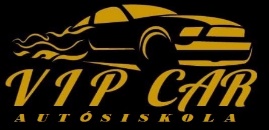 Képzési azonosítószám: 6710Vizsga Sikeresség Mutató (VSM)2018. II. negyedév (%-ban)Álagos Képzési Óraszám (ÁKÓ)2018. II. negyedév (%-ban)Képzési Költség (KK) 2018. II. negyedév (Ft-ban)A1 , A2 , AGyakorlat——————BGyakorlat115.62%MopedGyakorlat——————AMElmélet (%)Forgalom (%)————————————A1 ,   A2 , AElmélet (%)Forgalom (%)——————___________  BElmélet (%)Forgalom (%)51,72 %60.53%III.AA2AMA1B138 150 Ft_____57 700 Ft________171 000 Ft